LEKERYDS MISSIONSKYRKA En bra lokalresurs Den som önskar hyra lokaler i Missionskyrkan hänvisas till: Sven-Inge Stark tel. 070 768 48 58Se vidare trivselregler och prislista mm. nedan. Församlingen 
BG: 5108–2584
Swish: 123 056 50 28En bra lokalresurs I Missionskyrkans övre plan finns kyrksal med plats för ca 110 personer, församlingssal med plats för ca 120 personer vid dukade bord, ett väl utrustat kök samt rymlig entré (kyrktorg) med klädhängare. 
Församlingssalen inkl. kök kan hyras ut till informationsträffar, föreningsmöten, kurser, födelsedagsfester, bröllopsfester, minnesstunder etc. Det går också bra att hyra rummen i den nya delen.Möjlighet att hyra församlingssalen och rummen i nya delen gäller företrädesvis dagtid måndag-fredag samt kvällstid tisdag-torsdag. Uthyrning till bröllopsfester mm. gäller normalt hela lördagar. För de fall tillgång till lokal behövs för dukning mm. före fest en lördag kan församlingssalen hyras från kl. 13:00 på fredag. Detta bör då betraktas som förhyrning halvdag för 1–25 personer.Kyrksalen kan hyras för större informationsträffar, framträdanden såsom luciatåg etc. Uthyrning av kyrksalen gäller företrädesvis dagtid måndag-fredag. I souterrängplan finns även möjligheter att hyra lekhallen kvällstid och helger för till exempel barnkalas. Övriga tillgångarLjudanläggning Mixerbord finns i både kyrksal och församlingssal. Efter kontakt med och instruktion av ljudansvarig (Johan Dahlberg tel. 072 208 44 10) finns möjlighet att använda ljudanläggningen.  Data/videoprojektor finns i kyrksalen och TV-skärmar finns i församlingsvåningen och i två rum i nya delen.Vita linnedukar (ansvarig i församlingen ordnar kemtvätt och den som hyr står för kostnaden)  Kaffebryggare Glas, porslin, bestick och div övrig köksutrustning. Handdukar, ljus och servetter tillhandahålls ej. Uthyrningsansvarig lämnar närmare besked om utrustningen i köket. Trivselregler vid uthyrning av lokaler i MissionskyrkanVi är många som använder Missionskyrkans lokaler. För att allt ska fungera på bästa sätt gäller ett antal regler för dig som hyr/använder lokalerna. Den som bokat lokalerna får vid behov tillgång till låstagg och kod för att kunna komma in.Hyra av Missionskyrkans lokaler sker under ansvar och med god hänsyn till församlingen och dess verksamhet.  Rökning och förtäring av alkoholdrycker tillåts ej i kyrkans lokaler. 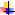  Hänsyn ska tas till kyrkans grannar när det gäller ljudnivå och biltrafik. Den som hyr ansvarar för att kyrkans inventarier och utrustning behandlas varsamt. Vid skada kan hyresgästen bli ersättningsskyldig. Det är inte OK att ta ned gardiner i församlingsvåningen. Det är viktigt att brandskyddet inte åsidosätts på något sätt. Det får t.ex. inte ställas saker framför nödutgångar och det får heller inte hängas upp eller fästas saker i taket.  Sopor och annat avfall sorteras och slängs enligt anvisningar. Vid större mängd avfall måste hyresgästen ta med sig soporna. Den som hyr församlingssalen ansvarar för att lokalerna (även toaletter och i förekommande fall kök) städas efter användandet. Bord, stolar och andra inventarier ställs tillbaka på rätt plats. Städutrustning finns i två städförråd på övre plan.  Den som hyr lokaler i souterrängplan svarar för att lokalerna städas och att inventarier ställ tillbaka på rätt plats. Förskolans lekutrustning och övrigt material får ej röras.  Den som hyr lokaler ansvarar för att belysning släcks, ytterdörrar låses och larm aktiveras. Lånad tagg återlämnas på överenskommet sätt. 
Prislista – uthyrning av lokaler och utrustning i Lekeryds Missionskyrka 
Församlingssal- kök – rum i nya delenFörsamlingsmedlemmar hyr för eget bruk betalar halva priset. Minnesstund vid begravning av församlingsmedlem – ingen hyra. Kyrksal Samma avgift som för församlingssal, kök och nya delen.Vid förhyrning av församlingssal kan dessutom tillgång till kyrksalen önskas för kortare samling. Beträffande tillgång till lokaler för dukning mm. på fredag em. se ovan ”En bra lokalresurs” tredje stycket. Lokaler i souterrängplan Hyra: 150 kr/tim. Församlingsmedlemmar betalar halva priset. 
Övriga avgifter Gruppstorlek Hyrestid Mindre än 3 tim. Halvdag/Kväll (3–7 tim.) Heldag (över 8 tim.)   1–25 personer 300 kr600 kr1 000 kr26–50 personer 500 kr 900 kr1 300 kr51–75 personer 700 kr1 300 kr1 800 kr76–100 personer 1 000 kr1 900 kr2 300 kr101-fler personer 1 200 kr2 500 kr3 000 krUtrustning/tjänst Pris Anteckning Kaffe20 kr/kannaTillgång till köksutrustning - Ingår i hyran Vita linnedukar 25 kr/duk + faktisk kostnad för kemtvättStädning av lokalerna Hyran dubbleras  om hyresgästen ej städar själv Tillgång till ljudanläggning i kyrksalen i församlingssalen 200 kr 150 kr Hjälp av ljudtekniker 200 kr/tim. Data/videoprojektor + Tv-skärm      200 krHyresgästen ordnar dator 